ΕΛΛΗΝΙΚΗ ΔΗΜΟΚΡΑΤΙΑ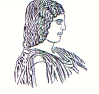 ΓΕΩΠΟΝΙΚΟ ΠΑΝΕΠΙΣΤΗΜΙΟ ΑΘΗΝΩΝΤΜΗΜΑ ΔΙΕΘΝΩΝ & ΔΗΜΟΣΙΩΝ ΣΧΕΣΕΩΝΙερά Οδός 75, 118 55, ΑθήναΠληροφορίες: Αλίκη-Φωτεινή ΚυρίτσηTηλ.: 210 5294845FAX: 210 5294820Διεύθυνση ηλεκτρονικού ταχυδρομείου: public.relations@aua.gr									Αθήνα, 3 Ιουνίου 2019ΔΕΛΤΙΟ ΤΥΠΟΥΣυνάντηση του Προέδρου της Ελληνικής Δημοκρατίας και του Πρύτανη του Γεωπονικού Πανεπιστημίου Αθηνών.Ο Πρόεδρος της Δημοκρατίας κ. Προκόπιος Παυλόπουλος και ο Πρύτανης του Γεωπονικού Πανεπιστημίου Αθηνών κ. Σπυρίδων Κίντζιος,  συναντήθηκαν σήμερα 3 Ιουνίου 2019 στο Προεδρικό Μέγαρο, με αφορμή το συνέδριο XVI OPTIMA Meeting, το οποίο διοργανώνεται από την OPTIMA (Organization for the Phyto-Taxonomic Investigation of the Mediterranean Area - www.optima-bot.org) και το Γεωπονικό Πανεπιστήμιο Αθηνών υπό την αιγίδα της Α.Ε. του Προέδρου της Δημοκρατίας κυρίου Προκοπίου Παυλόπουλου.Στη συνάντηση παρευρέθηκαν η κ. Γεωργία Καμάρη, Ομότιμη Καθηγήτρια του Πανεπιστημίου Πατρών, Αντιπρόεδρος της OPTIMA και η κ. Ελευθερία- Περδίκω Μπαρέκα, Επίκουρη Καθηγήτρια του Γεωπονικού Πανεπιστημίου Αθηνών, Πρόεδρος της Οργανωτικής Επιτροπής του Συνεδρίου.Το συνέδριο θα πραγματοποιηθεί από 2 έως 5 Οκτωβρίου 2019 στο χώρο του Γεωπονικού Πανεπιστημίου Αθηνών.